Town of Windsor Locks   Senior Center Study Committee AgendaNovember 29, 2021 5:30pmThis meeting is being held at the Windsor Locks Senior Center  Call To Order Public InputMinutes Approval – Meeting of 11/10/21Discussion of the Feasibility Study provided by Jackunski HumesReview of Outline for Board of Selectmen Next StepsNext Committee MeetingAdjournmentLori Lapointe  Windsor Locks Senior Center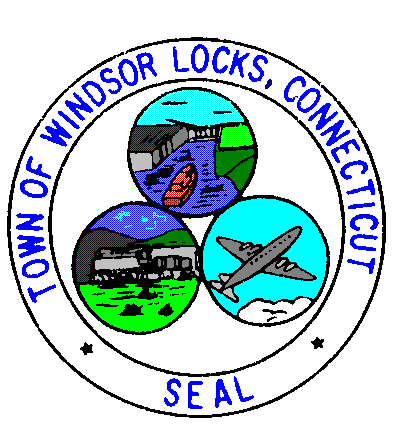 